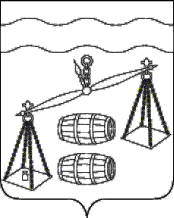 СЕЛЬСКОЕ ПОСЕЛЕНИЕ«СЕЛО ШЛИППОВО»Калужская областьСЕЛЬСКАЯ   ДУМАР Е Ш Е Н И Еот   19 апреля 2021  года                            		                                               №  39 Об утверждении Порядка определения части территории сельского поселения «Село Шлиппово»,  на которой могут реализовываться инициативные проекты  В соответствии со ст. 26.1 Федерального закона от 06.10.2003 № 131-ФЗ «Об общих принципах организации местного самоуправления в Российской Федерации», в целях реализации на территории сельского поселения «Село Шлиппово» инициативных проектов, руководствуясь Уставом сельского поселения «Село Шлиппово» Сельская Дума СП «Село Шлиппово»,  РЕШИЛА:1. Утвердить Порядок определения части территории сельского поселения «Село Шлиппово», на которой могут реализовываться инициативные проекты (приложение).2. Настоящее Решение вступает в силу после опубликования, подлежит размещению на сайте сельского поселения «Село Шлиппово» в  сети Интернет.3. Контроль за исполнением настоящего Решения возложить на администрацию сельского поселения «Село Шлиппово»Глава сельского поселения«Село Шлиппово»                                                           Х.И.ТриандафилидиПриложение  к Решению Сельской  Думы СП «Село Шлиппово» от 19.04.2021г  № 39 ПОРЯДОКОПРЕДЕЛЕНИЯ  ЧАСТИ  ТЕРРИТОРИИ СЕЛЬСКОГО ПОСЕЛЕНИЯ «СЕЛО ШЛИППОВО»,  НА КОТОРОЙ  МОГУТ  РЕАЛИЗОВЫВАТЬСЯ ИНИЦИАТИВНЫЕ  ПРОЕКТЫ1. Настоящий Порядок определения части территории сельского поселения «Село Шлиппово», на которой могут реализовываться инициативные проекты (далее - Порядок), устанавливает процедуру определения части территории сельского поселения «Село Шлиппово», на которой могут реализовываться инициативные проекты, в целях учета мнения всех заинтересованных лиц.2. Часть территории сельского поселения «Село Шлиппово», на которой может реализовываться инициативный проект или несколько инициативных проектов, устанавливается правовым актом администрации СП «Село Шлиппово»3.  Для определения части территории сельского поселения «Село Шлиппово», на которой может реализовываться инициативный проект, инициатором проекта в уполномоченный орган администрации сельского поселения «Село Шлиппово» на организацию работы по рассмотрению инициативных проектов (далее - уполномоченный орган) направляется информация об инициативном проекте до выдвижения инициативного проекта в соответствии с Порядком выдвижения, внесения, обсуждения, рассмотрения инициативных проектов, а также проведения их конкурсного отбора в сельском поселении «Село Шлиппово»4. Информация об инициативном проекте включает в себя:1) наименование инициативного проекта;2) сведения о предполагаемой части территории сельского поселения «Село Шлиппово», на которой будет реализован инициативный проект;3) описание инициативного проекта (в том числе описание проблемы, решение которой имеет приоритетное значение для жителей муниципального образования или его части);4) обоснование предложений по решению указанной проблемы;5) описание мероприятий, осуществляемых в рамках реализации инициативного проекта;6) описание ожидаемых результатов реализации инициативного проекта;7) предварительный расчет необходимых расходов на реализацию инициативного проекта;8) сведение о планируемом (возможном) финансовом, имущественном и (или) трудовом участии заинтересованных лиц в реализации инициативного  проекта;9) планируемые сроки реализации инициативного  проекта;10) контактные данные инициаторов проекта, ответственных за инициативный проект (Ф.И.О., номер телефона, адрес электронной почты).5. Уполномоченный орган в течение двух рабочих дней со дня поступления информации об инициативном проекте направляет ее в адрес подразделений администрации сельского поселения «Село Шлиппово», курирующих соответствующие направления деятельности.6. Подразделения администрации сельского поселения «Село Шлиппово», курирующие соответствующие направления деятельности, осуществляют подготовку и направление в адрес уполномоченного органа рекомендаций о предполагаемой территории, на которой возможно и целесообразно реализовывать инициативный проект.Подготовка и направление указанных рекомендаций осуществляется по каждому инициативному проекту в срок не позднее 5 календарных дней со дня поступления информации об инициативном проекте в соответствующий орган администрации сельского поселения «Село Шлиппово». 7. Уполномоченный орган с учетом поступивших рекомендаций осуществляет подготовку проекта правового акта администрации сельского поселения «Село Шлиппово» об определении части территории сельского поселения «Село Шлиппово», на которой может реализовываться инициативный проект.8. Принятие правового акта администрации сельского поселения «Село Шлиппово» об определении части территории сельского поселения «Село Шлиппово», на которой может реализовываться инициативный проект, осуществляется в течение 20 рабочих дней со дня поступления в уполномоченный орган информации об инициативном проекте.9. Копия правового акта администрации сельского поселения «Село Шлиппово» об определении части территории сельского поселения «Село Шлиппово», на которой может реализовываться инициативный проект, не позднее 2 рабочих дней со дня его принятия направляется уполномоченным органом лицу (лицам), контактные данные которого (которых) указаны в информации об инициативном проекте.